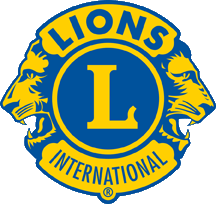 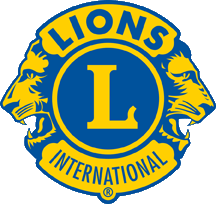 ライオンズクラブ国際協会333複合地区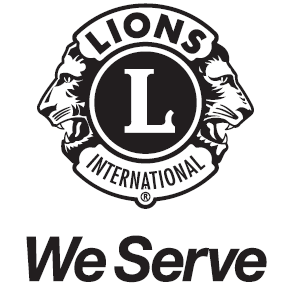 第65回年次大会ＧＡＴ＋ＬＣＩＦフォーラム【プログラム】２０１９年５月２５日（土）1３:３０～１６:３０　司　会：ガバナー協議会事務局管理委員　 Ｌ太田　豊久会　場：ベイシア文化ホール　小ホール受　付　　　　 小ホールホワイエ                               12：30～13：30　ＧＡＴ　　　　　　　　　　　　　                           13：30～13：35　開　会　　　 333複合地区ガバナー協議会議長　　　　講師紹介　　 333複合地区　　 　GMTコーディネーター　　　　　　　　　　　　　　　　　　　 GLTコーディネーター　　　　　GSTコーディネーター　　　　　　　 　FWTコーディネーター　　　　　　　　　　　　献眼・献血・アイヘルス・糖尿病・聴力委員長環境保全委員長　　　                         Ⅼ藤川　清幸Ｌ髙橋　克文Ｌ松本　宰史Ｌ石﨑　義夫Ｌ伊藤　和子Ｌ植村　茂敏Ｌ須藤　正明　ＧＭＴ　　　　　　　　　　　　                          　13：35～13：50　「今年度の会員動向の報告」　　　　GMTコーディネーター　　Ｌ髙橋　克文　ＦＷＴ　　　                                              13：50～14：20「クラブ支部結成における活動」　　(1) FWT活動経過につて　　　 　 FWTコーディネーター　  　　(2) ご挨拶　　　　　　　　　　　 日本エリアリーダー　　 　　　(3) クラブ支部結成報告　　　　　 FWT副コーディネーター　Ｌ伊藤　和子Ｌ長澤千鶴子Ｌ若栁　綾子　ＧＬＴ                                                    14：20～14：50「国際本部のＷｅｂ報告の変更について」　GLTコーディネーター　　Ｌ松本　宰史【休　憩】                                                 14：50～15：00　ＧＳＴ、献眼・献血・アイヘルス・糖尿病・聴力、環境保全  15：00～16：00(1)「足尾に100万本の木を植え育てる活動」　　・講師紹介　 環境保全委員長　　　                　　　・講　　演　 NPO法人 足尾に緑を育てる会　副会長　　(2)「ＧＳＴ活動と糖尿病予防啓発活動」                   GSTコーディネーター　                      献眼・献血・アイヘルス・糖尿病・聴力委員長　 Ｌ須藤　正明長野　亮一 様Ｌ石﨑　義夫Ｌ植村　茂敏　ＬＣＩＦ                                                16：00～16：30「みんなで100＄献金」　  LCIFコーディネーター　Ｌ中嶋　正昭閉　会